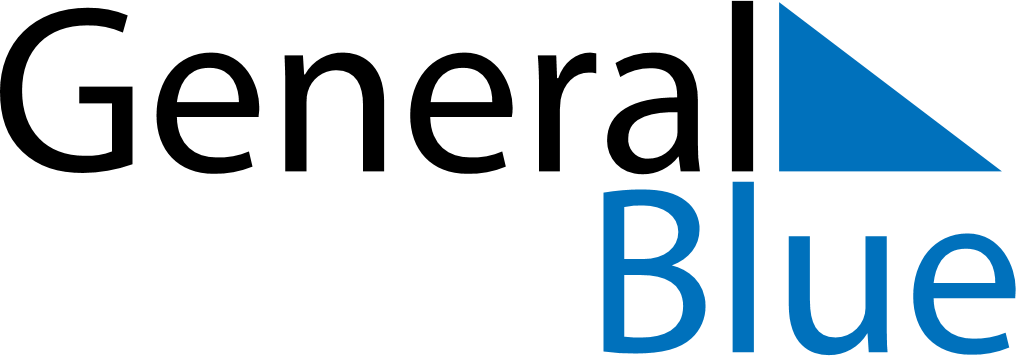 2023 – Q2Australia  2023 – Q2Australia  2023 – Q2Australia  2023 – Q2Australia  2023 – Q2Australia  AprilAprilAprilAprilAprilAprilAprilMondayTuesdayWednesdayThursdayFridaySaturdaySunday123456789101112131415161718192021222324252627282930MayMayMayMayMayMayMayMondayTuesdayWednesdayThursdayFridaySaturdaySunday12345678910111213141516171819202122232425262728293031JuneJuneJuneJuneJuneJuneJuneMondayTuesdayWednesdayThursdayFridaySaturdaySunday123456789101112131415161718192021222324252627282930Apr 7: Good FridayApr 8: Easter SaturdayApr 9: Easter SundayApr 10: Easter MondayApr 25: Anzac DayMay 14: Mother’s Day